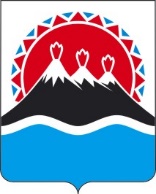 МИНИСТЕРСТВО СЕЛЬСКОГО ХОЗЯЙСТВА, ПИЩЕВОЙ И ПЕРЕРАБАТЫВАЮЩЕЙ ПРОМЫШЛЕННОСТИКАМЧАТСКОГО КРАЯПРИКАЗВ целях реализации мероприятий государственной программы Камчатского края «Развитие сельского хозяйства и регулирование рынков сельскохозяйственной продукции, сырья и продовольствия Камчатского края», утвержденной постановлением Правительства Камчатского края от 29.11.2013 № 523-П, Порядка предоставления субсидии на возмещение части затрат на приобретение и ввод в промышленную эксплуатацию маркировочного оборудования для внедрения обязательной маркировки отдельных видов молочной продукции, утвержденного постановлением Правительства Камчатского края от 20.09.2023 № 497-ППРИКАЗЫВАЮ:1. Утвердить следующие формы документов для получения субсидии на возмещение части затрат на приобретение и ввод в промышленную эксплуатацию маркировочного оборудования для внедрения обязательной маркировки отдельных видов молочной продукции:1) заявка для участия в отборе согласно приложению 1 к настоящему приказу; 2) согласие на обработку персональных данных согласно приложению 2 к настоящему приказу;3) согласие на публикацию (размещение) на официальном сайте информации об участнике отбора, о подаваемой участником отбора заявке, иной информации об участнике отбора, связанной с отбором, согласно приложению 3 к настоящему приказу;4) сведения о количестве произведенной и маркированной молочной продукции, подлежащей обязательной маркировке средствами идентификации отдельных видов молочной продукции, согласно приложению 4 к настоящему приказу;5) заявление о предоставлении субсидии согласно приложению 5 к настоящему приказу;6) справка-расчет на предоставление субсидии согласно приложению 6 к настоящему приказу.2. Настоящий приказ вступает в силу после дня его официального опубликования. Приложение 1 к приказу     Министерства сельского хозяйства, пищевой и перерабатывающей промышленности Камчатского краяФОРМАВ Минсельхозпищепром Камчатского краяЗаявкадля участия в отбореВ соответствии с Порядком предоставления субсидии на возмещение части затрат на приобретение и ввод в промышленную эксплуатацию маркировочного оборудования для внедрения обязательной маркировки отдельных видов молочной продукции, утвержденным постановлением Правительства Камчатского края от 20.09.2023 № 497-П (далее – Порядок), ____________________________________________________________________(официальное наименование участника отбора)в лице ______________________________________________________________             (должность, ФИО руководителя (отчество – при наличии), ФИО индивидуального предпринимателя (отчество – при наличии)изъявляет желание участвовать в отборе на получение субсидии на возмещение части затрат на приобретение и ввод в промышленную эксплуатацию маркировочного оборудования для внедрения обязательной маркировки отдельных видов молочной продукции.Данные о заявителе:1. Юридический адрес _________________________________________________2. Место нахождения __________________________________________________3. Телефон _____________ адрес электронной почты _______________________4. ИНН/КПП _________________________________________________________5. Применяемая система налогообложения _______________________________К заявке прилагаю документы, в соответствии с Порядком:1) __________________________________________________________________;2) __________________________________________________________________;3) __________________________________________________________________.Настоящей заявкой:– подтверждаю достоверность сведений, обозначенных в заявке и прилагаемых к заявке документах;– подтверждаю, что с условиями Порядка ознакомлен(а) и согласен(а).Участник отбора ____________            ________________________         _______________                                       (подпись)                         (ФИО (отчество – при наличии)                        (дата)М.П. (при наличии)Исполнитель ________________________ контактный телефон _______________________Приложение 2 к приказу     Министерства сельского хозяйства, пищевой и перерабатывающей промышленности Камчатского краяФОРМАСогласие
на обработку персональных данныхЯ,_____________________________________________________________,(ФИО (отчество – при наличии) субъекта персональных данных)зарегистрированный(ая) по адресу: __________________________________________________________________________________________________________,документ, удостоверяющий личность: _______________________________________________________________________________________________________,(вид документа, серия № документа, когда и кем выдан, дата и место рождения)даю согласие на обработку моих персональных данных Министерству сельского хозяйства, пищевой и перерабатывающей промышленности Камчатского края (Россия, Камчатский край, 683017, г. Петропавловск-Камчатский, ул. Владивостокская д. 2/1 (далее – оператор), в связи с предоставлением документов для участия в отборе и получения субсидии на возмещение части затрат на приобретение и ввод в промышленную эксплуатацию маркировочного оборудования для внедрения обязательной маркировки отдельных видов молочной продукции (далее – субсидия).Перечень персональных данных, на обработку которых дается согласие:1) фамилия, имя, отчество (отчество – при наличии);2) дата рождения;3) место рождения;4) гражданство;5) адрес регистрации, фактического проживания;6) данные паспорта;7) номер телефона;8) электронный адрес;9) ИНН, ОГРНИП.Перечень действий с персональными данными, на совершение которых дается согласие, общее описание используемых оператором способов обработки:1) получение персональных данных у субъекта персональных данных, а также у третьих лиц в случае дополнительного согласия субъекта;2) хранение персональных данных (в электронном виде и на бумажном носителе);3) уточнение (обновление, изменение) персональных данных;4) использование персональных данных в связи с предоставлением документов для участия в отборе и получения субсидии, за исключением данных о дате и месте рождения, адресе регистрации и фактического проживания, паспортных данных;5) передача персональных данных субъекта в порядке, предусмотренном законодательством Российской Федерации.Настоящие согласие дается на срок проведения отбора, а также рассмотрения и принятия решения о предоставлении субсидии, и на весь срок хранения документов у оператора.Порядок отзыва настоящего согласия: по личному заявлению субъекта персональных данных.«____» _____________ 20___ г.Приложение 3 к приказу     Министерства сельского хозяйства, пищевой и перерабатывающей промышленности Камчатского краяФОРМАСогласиена публикацию (размещение) на официальном сайте информации об участнике отбора, о подаваемой участником отбора заявке, иной информации об участнике отбора, связанной с отборомНастоящим даю согласие на публикацию (размещение) на официальном сайте исполнительных органов Камчатского края на странице Министерства сельского хозяйства, пищевой и перерабатывающей промышленности Камчатского края в информационно-телекоммуникационной сети «Интернет» https://www.kamgov.ru/minselhoz в разделе «Текущая деятельность» информации об _______________________________________________________(официальное наименование участника отбора)как участнике отбора на предоставление субсидии на возмещение части затрат на приобретение и ввод в промышленную эксплуатацию маркировочного оборудования для внедрения обязательной маркировки отдельных видов молочной продукции, о подаваемой заявке и иной информации, связанной с отбором.Настоящее согласие действует со дня его подписания. Участник отбора _______________    ___________________________       _______________                                         (подпись)           (ФИО (отчество – при наличии)               (дата)М.П. (при наличии)Приложение 4 к приказу     Министерства сельского хозяйства, пищевой и перерабатывающей промышленности Камчатского краяФОРМАСведения о количестве произведенной и маркированной молочной продукции, подлежащей обязательной маркировке средствами идентификации отдельных видов молочной продукции____________________________________________________________________(официальное наименование участника отбора)Участник отбора ______________      _______________________________       ___________                                         (подпись)               (ФИО (отчество – при наличии)                (дата)М.П. (при наличии)Исполнитель ____________________ контактный телефон __________________* значения в годах, предшествующих году подачи заявки, начиная с года вступления в силу требований по обязательной маркировкеПриложение 5 к приказу     Министерства сельского хозяйства, пищевой и перерабатывающей промышленности Камчатского краяФОРМАВ Минсельхозпищепром Камчатского краяЗаявление
о предоставлении субсидии В соответствии с Порядком предоставления субсидии на возмещение части затрат на приобретение и ввод в промышленную эксплуатацию маркировочного оборудования для внедрения обязательной маркировки отдельных видов молочной продукции, утвержденным постановлением Правительства Камчатского края от 20.09.2023 № 497-П (далее – Порядок), ____________________________________________________________________(официальное наименование получателя субсидии) в лице ______________________________________________________________             (должность, ФИО руководителя (отчество – при наличии), ФИО индивидуального предпринимателя (отчество – при наличии)просит предоставить субсидию на возмещение части затрат на приобретение и ввод в промышленную эксплуатацию маркировочного оборудования для внедрения обязательной маркировки отдельных видов молочной продукции.Данные о получателе субсидии:1. Юридический адрес _________________________________________________2. Место нахождения __________________________________________________3. Телефон _____________ адрес электронной почты _______________________4. ИНН/КПП _________________________________________________________5. Применяемая система налогообложения _______________________________К заявлению прилагаю документы, в соответствии с Порядком:1) __________________________________________________________________;2) __________________________________________________________________;3) __________________________________________________________________;4) __________________________________________________________________;5) __________________________________________________________________.Настоящим подтверждаю, что с условиями Порядка ознакомлен(а) и согласен(а). Получатель субсидии ___________   __________________________         _______________                                              (подпись)      (ФИО (отчество – при наличии)                  (дата)М.П. (при наличии)Исполнитель _________________________ контактный телефон ____________________Приложение 6 к приказу     Министерства сельского хозяйства, пищевой и перерабатывающей промышленности Камчатского краяФОРМА В Минсельхозпищепром Камчатского краяСправка-расчет
на предоставление субсидии на возмещение части затрат на приобретение и ввод в промышленную эксплуатацию маркировочного оборудования для внедрения обязательной маркировки отдельных видов молочной продукции______________________________________________________________________________(официальное наименование получателя субсидии)Получатель субсидии _____________   ___________________________     ______________                                                (подпись)        (ФИО (отчество – при наличии)                (дата)М.П. (при наличии)Исполнитель ______________________________ контактный телефон ___________________* на основании документов, подтверждающих мощность ** рассчитывается исходя из документов, подтверждающих затраты*** размер субсидии, причитающейся к предоставлению получателю субсидии, не должен превышать предельную стоимость маркировочного оборудования. Предельная стоимость маркировочного оборудования определяется исходя из предельного значения стоимости единицы мощности маркировочного оборудования, устанавливаемого Министерством сельского хозяйства Российской Федерации по согласованию с Министерством экономического развития Российской Федерации и Министерством финансов Российской Федерации. Для расчета объема субсидии принимаются значения, округленные до трех знаков после запятой.           03.10.2023          №           32-Н         г. Петропавловск-КамчатскийОб утверждении форм документов для получения субсидии на возмещение части затрат на приобретение и ввод в промышленную эксплуатацию маркировочного оборудования для внедрения обязательной маркировки отдельных видов молочной продукцииМинистрВ.П. Чернышот  03.10.2023  [№      32-Н      от  03.10.2023  [№      32-Н      (подпись)(ФИО (отчество – при наличии)от  03.10.2023  [№      32-Н      от  03.10.2023  [№      32-Н      № п/пПоказательЕд. изм.Значения за 20__ год*Значения за 20__ год*12341.Объем переработки молокатонн2.Количество произведенной и промаркированной молочной продукции, всего:тыс. штук2.1.из них по укрупненному ассортименту (молоко, кисломолочная продукция, творог, сыр, сметана, масло и др.)ХХХ2.2.тыс. штук2.3.тыс. штук2.4.тыс. штук2.5.тыс. штук2.6.тыс. штук2.7.тыс. штукот  03.10.2023  [№      32-Н      от  03.10.2023  [№      32-Н      №п/пНаименование линии, дооборудованной приобретенным маркировочным оборудованиемМощность маркировочного оборудования, определяемая исходя из мощности линий, дооборудованных маркировочным оборудованием, тыс. штук в час*Фактическая стоимость маркировочного оборудования, тыс. руб.** Ставка субсидии, %Размер субсидии, тыс. руб.*** (гр. 4 х гр.5)1234561.2.3.ИТОГО:Х